Subject: Application for any Suitable Position                                                                                                                                 OVERVIEWTo become a Happy, modest person, achieve goals that I carry on mind and to be efficient in every task that is assign to me, which in turn would result in my personal and professional development. Don’t judge ME instead of that TEST ME. I have a capacity as well as experience to deal with most of stressful situations. WORK  EXPERIENCE	Worked as Application Support Engineer for Bombay Stock Exchange from May 2015 till Oct 2015, Employee of the Month (August).Worked as Back Office Executive for 3iInfotech Ltd.Worked as Data Entry Operator for CalibHr and D2K Technology.PROFESSIONAL EXPERIENCEDeveloped database objects like triggers, functions, procedures and views and also effectively used complex SQL statements.Hands on experience in table, index and constraints creation.Having good exposure in creating user accounts and logins.Goal oriented, quick learner with great team spirit and an enthusiast for new ideas and challenging tasks.Leading a team and possess good analytical, team building and programming skills with exceptional communication.EDUCATION QUALIFICATIONBSC (IT) FROM Sanpada College of Commerce & Technology (Mumbai University)2014.HSC FROM Barns High School and Junior College (Maharashtra Board) 2011.SSC FROM New English School (Maharashtra Board) 2009 .TECHNICAL SKILLS Operating Systems- Windows 2000/XP,Windows7,8, Linux (Kali, Backtrack & Ubuntu)Office packages- MS office2007 & 2010VMware Workstation 10.0.1 Netbeans-8.0XamppAdobe (Photoshop,Lightroom,illustrator).Hardware Knowledge Language:	CHTML5CSSSQLPROJECT DETAILSVehicle Management System           		                                                    March 2014 Front -end: JavaBack-end: Ms  AccessResponsibilities:Scheduling the timing of Vehicle.Maintaining the customer seat availability.Handling the bus record.Involved in database backup and recovery procedures. DATABASE :	SQL SERVER  2008 R2MySQL 5.5Ms AccessORACLE   Hobbies:	I LOVE playing with Computer System and always ready to learn new skills that can make my day.Personal Details :	Date of Birth: 14th oct,1992..First Name of Application CV No: 1703562Whatsapp Mobile: +971504753686 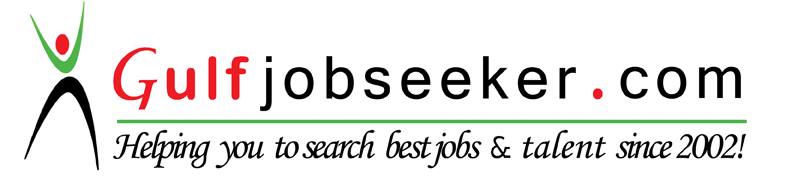 